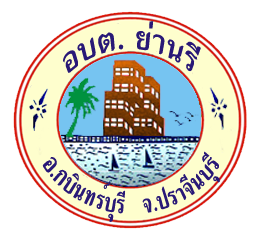 คู่มือการปฏิบัติงานการรับยืนยันสิทธิขอรับเงินเบี้ยยังชีพผู้สูงอายุงานพัฒนาชุมชนและสวัสดิการสังคม สำนักปลัดองค์การบริหารส่วนตำบลย่านรีวิธีการ ขั้นตอนและระยะเวลาการปฏิบัติงานเอกสารหลักฐาน1. บัตรประจำตัวประชาชน2. ทะเบียนบ้าน3. สมุดบัญชีธนาคาร (กรณีรับเงินโอนเข้าบัญชีธนาคาร)กรณีมอบอำนาจ4. ใบมอบอำนาจ5. บัตรประชาชนผู้รับมอบอำนาจ6. ทะเบียนบ้านผู้รับมอบอำนาจกฎหมายที่เกี่ยวข้อง1. ระเบียบกระทรวงมหาดไทย ว่าด้วยหลักเกณฑ์การจ่ายเงินเบี้ยยังชีพผู้สูงอายุขององค์กร   ปกครองส่วนท้องถิ่น พ.ศ.25662. หนังสือกระทรวงมหาดไทย ด่วนที่สุด ที่ มท0810.6/ว 8029 ลงวันที่ 29 สิงหาคม 2566   เรื่อง ซักซ้อมแนวทางการดำเนินงานตามระเบียบกระทรวงมหาดไทย ว่าด้วยหลักเกณฑ์   การจ่ายเงินเบี้ยยังชีพผู้สูงอายุขององค์กรปกครองส่วนท้องถิ่น พ.ศ.2566